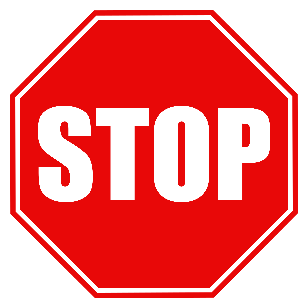 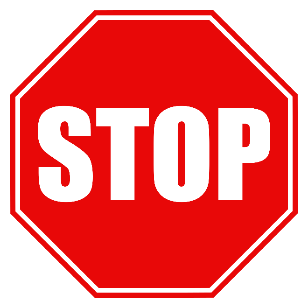 Title of ResourceI Want to Play AloneContent Area Social Emotional and Classroom ManagementHow to use it (2-3 sentences):According to the Early Childhood Environmental Rating Scale (ECERS), students should have opportunities to play alone if they choose, in addition to a classroom cozy corner. Because space in our classrooms is limited, I use these to allow students to create a space to play alone wherever they may be. I laminate and place a few with some independent play items from which students may choose. Students take a card and an activity and find a space in the classroom to have time to themselves. They place the card in front of them so that their peers know they need some alone time.  It is important that students be intentionally taught the expectations for these cards before beginning to use them. 